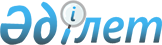 О признании утратившим силу решения Тюлькубасского районного маслихата от 21 июля 2015 года № 42/3-05 "Об утверждении Методики ежегодной оценки деятельности административных административных государственных служащих аппарата Тюлькубасского районного маслихата корпуса "Б"Решение Тюлькубасcкого районного маслихата Южно-Казахстанской области от 20 января 2016 года № 47/4-05

      В соответствии с пунктом 5 статья 7 Закона Республики Казахстан «О местном государственном управлении и самоуправлении в Республике Казахстан» Тюлькубасский районный маслихат РЕШИЛ:



      Признать утратившим силу решения Тюлькубасского районного маслихата от 21 июля 2015 года за № 42/3-05 «Об утверждении Методики ежегодной оценки деятельности административных административных государственных служащих аппарата Тюлькубасского районного маслихата корпуса «Б» (зарегистрировано в Реестре государственной регистрации нормативных правовых актов за № 3294, опубликовано 14 августа 2015 года в газете «Шамшырак»).

      

      Председатель сессии

      районного маслихата                        А.Нуранов

      

      Секретарь районного

      маслихата                                  А.Сапаров

 

 

 

 

 
					© 2012. РГП на ПХВ «Институт законодательства и правовой информации Республики Казахстан» Министерства юстиции Республики Казахстан
				